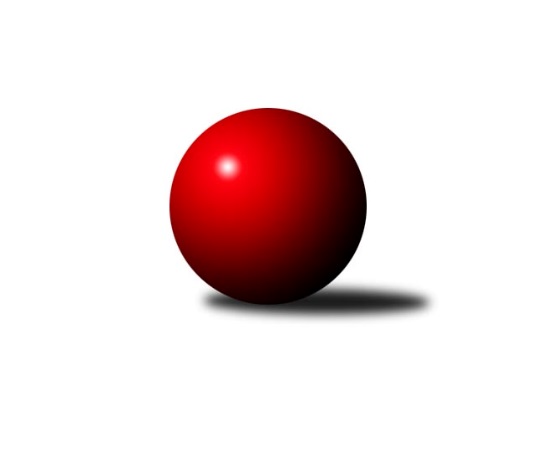 Č.11Ročník 2010/2011	6.5.2024 Okresní přebor Ostrava 2010/2011Statistika 11. kolaTabulka družstev:		družstvo	záp	výh	rem	proh	skore	sety	průměr	body	plné	dorážka	chyby	1.	TJ Sokol Dobroslavice ˝A˝	11	10	0	1	130 : 46 	(84.0 : 48.0)	2366	20	1662	703	43.2	2.	TJ VOKD Poruba C	11	9	0	2	131 : 45 	(82.0 : 50.0)	2321	18	1650	671	48.5	3.	TJ Unie Hlubina C	11	9	0	2	120 : 56 	(80.5 : 51.5)	2414	18	1676	738	34.5	4.	TJ Sokol Bohumín˝C˝	11	7	0	4	103 : 73 	(79.0 : 53.0)	2368	14	1653	715	43.2	5.	TJ Unie Hlubina˝B˝	11	6	0	5	92 : 84 	(69.5 : 62.5)	2330	12	1637	692	47.9	6.	TJ VOKD Poruba˝E˝	11	5	0	6	92 : 84 	(70.5 : 61.5)	2368	10	1669	699	48.9	7.	TJ Unie Hlubina E	11	5	0	6	79 : 97 	(62.0 : 70.0)	2321	10	1646	675	45.8	8.	TJ Sokol Bohumín D	11	5	0	6	77 : 99 	(60.0 : 72.0)	2329	10	1667	661	59.7	9.	TJ Unie Hlubina˝D˝	11	4	0	7	62 : 114 	(48.0 : 84.0)	2186	8	1574	612	61.1	10.	SKK Ostrava C	11	3	0	8	67 : 109 	(58.5 : 73.5)	2321	6	1648	674	51.3	11.	SKK Ostrava˝D˝	11	3	0	8	65 : 111 	(53.0 : 79.0)	2302	6	1644	658	58.5	12.	TJ Sokol Michálkovice˝C˝	11	0	0	11	38 : 138 	(45.0 : 87.0)	2116	0	1534	582	67.1Tabulka doma:		družstvo	záp	výh	rem	proh	skore	sety	průměr	body	maximum	minimum	1.	TJ Unie Hlubina C	6	6	0	0	76 : 20 	(49.0 : 23.0)	2583	12	2628	2519	2.	TJ Sokol Dobroslavice ˝A˝	6	5	0	1	72 : 24 	(46.0 : 26.0)	2379	10	2454	2231	3.	TJ Unie Hlubina E	6	5	0	1	62 : 34 	(40.0 : 32.0)	2481	10	2528	2430	4.	TJ VOKD Poruba C	6	4	0	2	68 : 28 	(46.0 : 26.0)	2359	8	2487	2263	5.	TJ Sokol Bohumín˝C˝	5	4	0	1	57 : 23 	(40.0 : 20.0)	2425	8	2495	2348	6.	TJ Sokol Bohumín D	6	4	0	2	51 : 45 	(39.0 : 33.0)	2319	8	2368	2234	7.	TJ VOKD Poruba˝E˝	5	3	0	2	50 : 30 	(36.0 : 24.0)	2347	6	2436	2311	8.	TJ Unie Hlubina˝B˝	5	3	0	2	43 : 37 	(35.0 : 25.0)	2427	6	2468	2371	9.	TJ Unie Hlubina˝D˝	5	3	0	2	36 : 44 	(25.5 : 34.5)	2398	6	2437	2354	10.	SKK Ostrava˝D˝	5	2	0	3	32 : 48 	(26.5 : 33.5)	2259	4	2298	2227	11.	SKK Ostrava C	6	2	0	4	35 : 61 	(31.5 : 40.5)	2318	4	2368	2291	12.	TJ Sokol Michálkovice˝C˝	5	0	0	5	18 : 62 	(22.5 : 37.5)	2124	0	2180	2041Tabulka venku:		družstvo	záp	výh	rem	proh	skore	sety	průměr	body	maximum	minimum	1.	TJ VOKD Poruba C	5	5	0	0	63 : 17 	(36.0 : 24.0)	2332	10	2410	2226	2.	TJ Sokol Dobroslavice ˝A˝	5	5	0	0	58 : 22 	(38.0 : 22.0)	2361	10	2433	2309	3.	TJ Unie Hlubina C	5	3	0	2	44 : 36 	(31.5 : 28.5)	2407	6	2542	2331	4.	TJ Unie Hlubina˝B˝	6	3	0	3	49 : 47 	(34.5 : 37.5)	2342	6	2516	2205	5.	TJ Sokol Bohumín˝C˝	6	3	0	3	46 : 50 	(39.0 : 33.0)	2356	6	2589	2251	6.	TJ VOKD Poruba˝E˝	6	2	0	4	42 : 54 	(34.5 : 37.5)	2375	4	2457	2313	7.	SKK Ostrava C	5	1	0	4	32 : 48 	(27.0 : 33.0)	2313	2	2396	2268	8.	TJ Sokol Bohumín D	5	1	0	4	26 : 54 	(21.0 : 39.0)	2351	2	2430	2278	9.	SKK Ostrava˝D˝	6	1	0	5	33 : 63 	(26.5 : 45.5)	2324	2	2484	2164	10.	TJ Unie Hlubina˝D˝	6	1	0	5	26 : 70 	(22.5 : 49.5)	2180	2	2366	2049	11.	TJ Unie Hlubina E	5	0	0	5	17 : 63 	(22.0 : 38.0)	2307	0	2435	2234	12.	TJ Sokol Michálkovice˝C˝	6	0	0	6	20 : 76 	(22.5 : 49.5)	2113	0	2437	1923Tabulka podzimní části:		družstvo	záp	výh	rem	proh	skore	sety	průměr	body	doma	venku	1.	TJ Sokol Dobroslavice ˝A˝	11	10	0	1	130 : 46 	(84.0 : 48.0)	2366	20 	5 	0 	1 	5 	0 	0	2.	TJ VOKD Poruba C	11	9	0	2	131 : 45 	(82.0 : 50.0)	2321	18 	4 	0 	2 	5 	0 	0	3.	TJ Unie Hlubina C	11	9	0	2	120 : 56 	(80.5 : 51.5)	2414	18 	6 	0 	0 	3 	0 	2	4.	TJ Sokol Bohumín˝C˝	11	7	0	4	103 : 73 	(79.0 : 53.0)	2368	14 	4 	0 	1 	3 	0 	3	5.	TJ Unie Hlubina˝B˝	11	6	0	5	92 : 84 	(69.5 : 62.5)	2330	12 	3 	0 	2 	3 	0 	3	6.	TJ VOKD Poruba˝E˝	11	5	0	6	92 : 84 	(70.5 : 61.5)	2368	10 	3 	0 	2 	2 	0 	4	7.	TJ Unie Hlubina E	11	5	0	6	79 : 97 	(62.0 : 70.0)	2321	10 	5 	0 	1 	0 	0 	5	8.	TJ Sokol Bohumín D	11	5	0	6	77 : 99 	(60.0 : 72.0)	2329	10 	4 	0 	2 	1 	0 	4	9.	TJ Unie Hlubina˝D˝	11	4	0	7	62 : 114 	(48.0 : 84.0)	2186	8 	3 	0 	2 	1 	0 	5	10.	SKK Ostrava C	11	3	0	8	67 : 109 	(58.5 : 73.5)	2321	6 	2 	0 	4 	1 	0 	4	11.	SKK Ostrava˝D˝	11	3	0	8	65 : 111 	(53.0 : 79.0)	2302	6 	2 	0 	3 	1 	0 	5	12.	TJ Sokol Michálkovice˝C˝	11	0	0	11	38 : 138 	(45.0 : 87.0)	2116	0 	0 	0 	5 	0 	0 	6Tabulka jarní části:		družstvo	záp	výh	rem	proh	skore	sety	průměr	body	doma	venku	1.	TJ Sokol Bohumín D	0	0	0	0	0 : 0 	(0.0 : 0.0)	0	0 	0 	0 	0 	0 	0 	0 	2.	TJ Sokol Bohumín˝C˝	0	0	0	0	0 : 0 	(0.0 : 0.0)	0	0 	0 	0 	0 	0 	0 	0 	3.	SKK Ostrava C	0	0	0	0	0 : 0 	(0.0 : 0.0)	0	0 	0 	0 	0 	0 	0 	0 	4.	SKK Ostrava˝D˝	0	0	0	0	0 : 0 	(0.0 : 0.0)	0	0 	0 	0 	0 	0 	0 	0 	5.	TJ Sokol Michálkovice˝C˝	0	0	0	0	0 : 0 	(0.0 : 0.0)	0	0 	0 	0 	0 	0 	0 	0 	6.	TJ Unie Hlubina E	0	0	0	0	0 : 0 	(0.0 : 0.0)	0	0 	0 	0 	0 	0 	0 	0 	7.	TJ Unie Hlubina˝D˝	0	0	0	0	0 : 0 	(0.0 : 0.0)	0	0 	0 	0 	0 	0 	0 	0 	8.	TJ VOKD Poruba C	0	0	0	0	0 : 0 	(0.0 : 0.0)	0	0 	0 	0 	0 	0 	0 	0 	9.	TJ VOKD Poruba˝E˝	0	0	0	0	0 : 0 	(0.0 : 0.0)	0	0 	0 	0 	0 	0 	0 	0 	10.	TJ Unie Hlubina˝B˝	0	0	0	0	0 : 0 	(0.0 : 0.0)	0	0 	0 	0 	0 	0 	0 	0 	11.	TJ Unie Hlubina C	0	0	0	0	0 : 0 	(0.0 : 0.0)	0	0 	0 	0 	0 	0 	0 	0 	12.	TJ Sokol Dobroslavice ˝A˝	0	0	0	0	0 : 0 	(0.0 : 0.0)	0	0 	0 	0 	0 	0 	0 	0 Zisk bodů pro družstvo:		jméno hráče	družstvo	body	zápasy	v %	dílčí body	sety	v %	1.	Karel Ridl 	TJ Sokol Dobroslavice ˝A˝ 	22	/	11	(100%)		/		(%)	2.	Roman Honl 	TJ Sokol Bohumín˝C˝ 	16	/	9	(89%)		/		(%)	3.	Helena Hýžová 	TJ VOKD Poruba C 	16	/	9	(89%)		/		(%)	4.	Rudolf Riezner 	TJ Unie Hlubina˝B˝ 	16	/	11	(73%)		/		(%)	5.	Richard Šimek 	TJ VOKD Poruba C 	16	/	11	(73%)		/		(%)	6.	Pavel Marek 	TJ Unie Hlubina C 	14	/	8	(88%)		/		(%)	7.	Roman Klímek 	TJ VOKD Poruba C 	14	/	10	(70%)		/		(%)	8.	Hana Záškolná 	TJ Sokol Bohumín D 	14	/	10	(70%)		/		(%)	9.	Miroslav Böhm 	SKK Ostrava˝D˝ 	14	/	11	(64%)		/		(%)	10.	Hana Vlčková 	TJ Unie Hlubina˝D˝ 	14	/	11	(64%)		/		(%)	11.	Antonín Chalcář 	TJ VOKD Poruba C 	13	/	9	(72%)		/		(%)	12.	Josef Hájek 	TJ Unie Hlubina E 	13	/	10	(65%)		/		(%)	13.	Jiří Prokop 	TJ Unie Hlubina C 	12	/	7	(86%)		/		(%)	14.	Josef Navalaný 	TJ Unie Hlubina C 	12	/	7	(86%)		/		(%)	15.	Pavel Hrabec 	TJ VOKD Poruba C 	12	/	8	(75%)		/		(%)	16.	Helena Martinčáková 	TJ VOKD Poruba C 	12	/	8	(75%)		/		(%)	17.	Ivo Kovářík 	TJ Sokol Dobroslavice ˝A˝ 	12	/	8	(75%)		/		(%)	18.	Zdeněk Hebda 	TJ VOKD Poruba˝E˝ 	12	/	8	(75%)		/		(%)	19.	Petr Číž 	TJ VOKD Poruba˝E˝ 	12	/	9	(67%)		/		(%)	20.	Radek Říman 	TJ Sokol Michálkovice˝C˝ 	12	/	9	(67%)		/		(%)	21.	René Světlík 	TJ Sokol Bohumín˝C˝ 	12	/	10	(60%)		/		(%)	22.	Václav Rábl 	TJ Unie Hlubina C 	12	/	10	(60%)		/		(%)	23.	Karel Kuchař 	TJ Sokol Dobroslavice ˝A˝ 	12	/	10	(60%)		/		(%)	24.	Karel Kudela 	TJ Unie Hlubina C 	12	/	10	(60%)		/		(%)	25.	Miroslav Futerko 	SKK Ostrava C 	12	/	11	(55%)		/		(%)	26.	Tomáš Kubát 	SKK Ostrava C 	12	/	11	(55%)		/		(%)	27.	Martin Ferenčík 	TJ Unie Hlubina˝B˝ 	11	/	10	(55%)		/		(%)	28.	Lukáš Modlitba 	TJ Sokol Bohumín D 	11	/	10	(55%)		/		(%)	29.	Alfréd  Herman 	TJ Sokol Bohumín˝C˝ 	11	/	11	(50%)		/		(%)	30.	Miloslav Palička 	TJ Unie Hlubina˝B˝ 	11	/	11	(50%)		/		(%)	31.	Lumír Kocián 	TJ Sokol Dobroslavice ˝A˝ 	10	/	6	(83%)		/		(%)	32.	Václav Boháčik 	TJ VOKD Poruba˝E˝ 	10	/	6	(83%)		/		(%)	33.	Lenka Raabová 	TJ Unie Hlubina C 	10	/	7	(71%)		/		(%)	34.	Martin Třečák 	TJ Sokol Dobroslavice ˝A˝ 	10	/	7	(71%)		/		(%)	35.	Jan Petrovič 	TJ Unie Hlubina E 	10	/	8	(63%)		/		(%)	36.	Lubomír Richter 	TJ Sokol Bohumín˝C˝ 	10	/	9	(56%)		/		(%)	37.	Jakub Hájek 	TJ VOKD Poruba˝E˝ 	10	/	9	(56%)		/		(%)	38.	Jan Pavlosek 	SKK Ostrava C 	10	/	9	(56%)		/		(%)	39.	Oldřich Neuverth 	TJ Unie Hlubina˝D˝ 	10	/	9	(56%)		/		(%)	40.	Petr Foniok 	TJ Unie Hlubina˝B˝ 	10	/	10	(50%)		/		(%)	41.	Josef Schwarz 	TJ Sokol Dobroslavice ˝A˝ 	10	/	10	(50%)		/		(%)	42.	Libor Krajčí 	TJ Sokol Bohumín˝C˝ 	10	/	10	(50%)		/		(%)	43.	Alena Koběrová 	TJ Unie Hlubina˝D˝ 	10	/	10	(50%)		/		(%)	44.	Josef Kyjovský 	TJ Unie Hlubina E 	10	/	11	(45%)		/		(%)	45.	Miroslav Koloděj 	SKK Ostrava˝D˝ 	9	/	11	(41%)		/		(%)	46.	Milan Pčola 	TJ VOKD Poruba˝E˝ 	8	/	5	(80%)		/		(%)	47.	Jaroslav Hrabuška 	TJ VOKD Poruba C 	8	/	6	(67%)		/		(%)	48.	Andrea Rojová 	TJ Sokol Bohumín D 	8	/	6	(67%)		/		(%)	49.	Zdeněk Mžik 	TJ VOKD Poruba˝E˝ 	8	/	7	(57%)		/		(%)	50.	Lukáš Korta 	SKK Ostrava C 	8	/	7	(57%)		/		(%)	51.	Bohumil Klimša 	SKK Ostrava˝D˝ 	8	/	7	(57%)		/		(%)	52.	Michaela Černá 	TJ Unie Hlubina E 	8	/	8	(50%)		/		(%)	53.	Martina Kalischová 	TJ Sokol Bohumín˝C˝ 	8	/	8	(50%)		/		(%)	54.	Roman Grüner 	TJ Unie Hlubina˝B˝ 	8	/	9	(44%)		/		(%)	55.	Markéta Kohutková 	TJ Sokol Bohumín D 	8	/	9	(44%)		/		(%)	56.	Pavel Plaček 	TJ Sokol Bohumín˝C˝ 	8	/	9	(44%)		/		(%)	57.	Josef Paulus 	TJ Sokol Michálkovice˝C˝ 	8	/	9	(44%)		/		(%)	58.	Karel Svoboda 	TJ Unie Hlubina E 	8	/	11	(36%)		/		(%)	59.	Josef Vávra 	TJ Sokol Dobroslavice ˝A˝ 	6	/	5	(60%)		/		(%)	60.	Lubomír Jančar 	TJ Unie Hlubina˝B˝ 	6	/	5	(60%)		/		(%)	61.	Pavel Babiš 	TJ Sokol Dobroslavice ˝A˝ 	6	/	7	(43%)		/		(%)	62.	Pavel Kubina 	SKK Ostrava˝D˝ 	6	/	7	(43%)		/		(%)	63.	Pavel Rozkoš 	TJ Sokol Bohumín D 	6	/	7	(43%)		/		(%)	64.	Ladislav Mrakvia 	TJ VOKD Poruba˝E˝ 	6	/	8	(38%)		/		(%)	65.	Jiří Koloděj 	SKK Ostrava˝D˝ 	6	/	8	(38%)		/		(%)	66.	Libor Mendlík 	TJ Unie Hlubina E 	6	/	8	(38%)		/		(%)	67.	Eva Marková 	TJ Unie Hlubina C 	6	/	8	(38%)		/		(%)	68.	Petr Tomaňa 	TJ Unie Hlubina C 	6	/	9	(33%)		/		(%)	69.	Václav Kladiva 	TJ Sokol Bohumín D 	6	/	9	(33%)		/		(%)	70.	Miroslav Heczko 	SKK Ostrava C 	6	/	10	(30%)		/		(%)	71.	Koloman Bagi 	TJ Unie Hlubina˝D˝ 	6	/	10	(30%)		/		(%)	72.	Jiří Řepecky 	TJ Sokol Michálkovice˝C˝ 	6	/	10	(30%)		/		(%)	73.	Antonín Pálka 	SKK Ostrava˝D˝ 	6	/	11	(27%)		/		(%)	74.	Oldřich Vítek 	TJ VOKD Poruba C 	4	/	3	(67%)		/		(%)	75.	Stanislav Navalaný 	TJ Unie Hlubina˝B˝ 	4	/	4	(50%)		/		(%)	76.	František Hájek 	TJ VOKD Poruba˝E˝ 	4	/	5	(40%)		/		(%)	77.	Jan Švihálek 	TJ Sokol Michálkovice˝C˝ 	4	/	6	(33%)		/		(%)	78.	Jaroslav Karas 	TJ Sokol Michálkovice˝C˝ 	4	/	8	(25%)		/		(%)	79.	Jan Stuš 	TJ Sokol Bohumín D 	4	/	10	(20%)		/		(%)	80.	Jaroslav Šproch 	SKK Ostrava˝D˝ 	4	/	11	(18%)		/		(%)	81.	Michal Blinka 	SKK Ostrava C 	3	/	10	(15%)		/		(%)	82.	Oldřich Stolařík 	SKK Ostrava C 	2	/	1	(100%)		/		(%)	83.	Antonín Struppel 	TJ Sokol Dobroslavice ˝A˝ 	2	/	1	(100%)		/		(%)	84.	Miroslav Složil 	SKK Ostrava C 	2	/	2	(50%)		/		(%)	85.	Veronika Štěrbová 	TJ Unie Hlubina E 	2	/	3	(33%)		/		(%)	86.	Vojtěch Turlej 	TJ VOKD Poruba˝E˝ 	2	/	5	(20%)		/		(%)	87.	Božena Olšovská 	TJ Unie Hlubina˝D˝ 	2	/	6	(17%)		/		(%)	88.	Jiří Štroch 	TJ Unie Hlubina˝B˝ 	2	/	6	(17%)		/		(%)	89.	Josef Lariš 	TJ Unie Hlubina E 	2	/	7	(14%)		/		(%)	90.	Karel Procházka 	TJ Sokol Michálkovice˝C˝ 	2	/	7	(14%)		/		(%)	91.	Jiří Preksta 	TJ Unie Hlubina˝D˝ 	2	/	7	(14%)		/		(%)	92.	Petr Řepecký 	TJ Sokol Michálkovice˝C˝ 	2	/	8	(13%)		/		(%)	93.	František Sedláček 	TJ Unie Hlubina˝D˝ 	2	/	8	(13%)		/		(%)	94.	Marian Juřena 	TJ VOKD Poruba C 	0	/	1	(0%)		/		(%)	95.	Dominik Bohm 	SKK Ostrava C 	0	/	1	(0%)		/		(%)	96.	Michal Bezruč 	TJ VOKD Poruba C 	0	/	1	(0%)		/		(%)	97.	David Smahel 	TJ Sokol Dobroslavice ˝A˝ 	0	/	1	(0%)		/		(%)	98.	Jaroslav Jurášek 	TJ Sokol Michálkovice˝C˝ 	0	/	2	(0%)		/		(%)	99.	Anna Mistriková 	TJ VOKD Poruba˝E˝ 	0	/	3	(0%)		/		(%)	100.	Jiří Vlček 	TJ Sokol Bohumín D 	0	/	4	(0%)		/		(%)	101.	Vladimír Malovaný 	SKK Ostrava C 	0	/	4	(0%)		/		(%)	102.	Jiří Břeska 	TJ Unie Hlubina˝D˝ 	0	/	5	(0%)		/		(%)	103.	Antonín Okapa 	TJ Sokol Michálkovice˝C˝ 	0	/	6	(0%)		/		(%)Průměry na kuželnách:		kuželna	průměr	plné	dorážka	chyby	výkon na hráče	1.	TJ Unie Hlubina, 1-2	2451	1721	730	43.5	(408.7)	2.	TJ Sokol Dobroslavice, 1-2	2330	1644	686	46.8	(388.3)	3.	TJ Sokol Bohumín, 1-4	2327	1657	669	58.2	(387.8)	4.	TJ VOKD Poruba, 1-4	2311	1637	673	58.1	(385.2)	5.	SKK Ostrava, 1-2	2305	1619	685	47.8	(384.2)	6.	TJ Michalkovice, 1-2	2173	1563	610	61.8	(362.2)Nejlepší výkony na kuželnách:TJ Unie Hlubina, 1-2TJ Unie Hlubina C	2628	2. kolo	Jiří Prokop 	TJ Unie Hlubina C	496	11. koloTJ Unie Hlubina C	2613	11. kolo	Pavel Marek 	TJ Unie Hlubina C	477	5. koloTJ Unie Hlubina C	2595	5. kolo	Rudolf Riezner 	TJ Unie Hlubina˝B˝	475	6. koloTJ Sokol Bohumín˝C˝	2589	10. kolo	Lenka Raabová 	TJ Unie Hlubina C	473	9. koloTJ Unie Hlubina C	2584	7. kolo	René Světlík 	TJ Sokol Bohumín˝C˝	472	10. koloTJ Unie Hlubina C	2559	4. kolo	Jiří Prokop 	TJ Unie Hlubina C	470	2. koloTJ Unie Hlubina C	2542	8. kolo	Lenka Raabová 	TJ Unie Hlubina C	465	2. koloTJ Unie Hlubina E	2528	7. kolo	Miroslav Böhm 	SKK Ostrava˝D˝	464	9. koloTJ Unie Hlubina C	2519	9. kolo	Karel Kudela 	TJ Unie Hlubina C	462	5. koloTJ Unie Hlubina˝B˝	2516	11. kolo	Jiří Prokop 	TJ Unie Hlubina C	455	8. koloTJ Sokol Dobroslavice, 1-2TJ Sokol Dobroslavice ˝A˝	2454	10. kolo	Václav Rábl 	TJ Unie Hlubina C	448	10. koloTJ Sokol Dobroslavice ˝A˝	2447	6. kolo	Karel Ridl 	TJ Sokol Dobroslavice ˝A˝	436	6. koloTJ Sokol Dobroslavice ˝A˝	2442	3. kolo	Ivo Kovářík 	TJ Sokol Dobroslavice ˝A˝	431	3. koloTJ Sokol Dobroslavice ˝A˝	2418	1. kolo	Ivo Kovářík 	TJ Sokol Dobroslavice ˝A˝	430	6. koloTJ Unie Hlubina C	2393	10. kolo	Martin Třečák 	TJ Sokol Dobroslavice ˝A˝	424	1. koloTJ Sokol Bohumín˝C˝	2362	1. kolo	Martin Třečák 	TJ Sokol Dobroslavice ˝A˝	423	10. koloTJ Sokol Dobroslavice ˝A˝	2280	8. kolo	Josef Vávra 	TJ Sokol Dobroslavice ˝A˝	422	10. koloTJ Unie Hlubina E	2279	8. kolo	Roman Honl 	TJ Sokol Bohumín˝C˝	421	1. koloTJ Sokol Bohumín D	2278	6. kolo	Ivo Kovářík 	TJ Sokol Dobroslavice ˝A˝	420	10. koloTJ Unie Hlubina˝B˝	2251	5. kolo	Karel Kuchař 	TJ Sokol Dobroslavice ˝A˝	418	3. koloTJ Sokol Bohumín, 1-4TJ Sokol Bohumín˝C˝	2495	9. kolo	Roman Honl 	TJ Sokol Bohumín˝C˝	460	9. koloTJ Sokol Bohumín˝C˝	2450	6. kolo	Pavel Marek 	TJ Unie Hlubina C	440	6. koloTJ Unie Hlubina˝B˝	2426	7. kolo	Alfréd  Herman 	TJ Sokol Bohumín˝C˝	436	9. koloTJ Sokol Bohumín˝C˝	2417	11. kolo	Andrea Rojová 	TJ Sokol Bohumín D	434	3. koloTJ Sokol Bohumín˝C˝	2416	4. kolo	Rudolf Riezner 	TJ Unie Hlubina˝B˝	434	7. koloTJ Sokol Bohumín D	2396	2. kolo	Pavel Plaček 	TJ Sokol Bohumín˝C˝	433	6. koloTJ Unie Hlubina C	2388	6. kolo	Jiří Prokop 	TJ Unie Hlubina C	431	6. koloTJ Sokol Bohumín D	2368	10. kolo	Pavel Plaček 	TJ Sokol Bohumín˝C˝	430	9. koloTJ Sokol Bohumín D	2367	3. kolo	Radek Říman 	TJ Sokol Michálkovice˝C˝	429	1. koloTJ Sokol Bohumín˝C˝	2348	2. kolo	Lukáš Modlitba 	TJ Sokol Bohumín D	429	2. koloTJ VOKD Poruba, 1-4TJ VOKD Poruba C	2487	10. kolo	Ivo Kovářík 	TJ Sokol Dobroslavice ˝A˝	462	7. koloTJ VOKD Poruba˝E˝	2436	6. kolo	Jaroslav Hrabuška 	TJ VOKD Poruba C	461	4. koloTJ Sokol Dobroslavice ˝A˝	2433	7. kolo	Karel Ridl 	TJ Sokol Dobroslavice ˝A˝	453	7. koloTJ VOKD Poruba C	2418	7. kolo	Petr Číž 	TJ VOKD Poruba˝E˝	453	2. koloTJ VOKD Poruba C	2410	4. kolo	Pavel Marek 	TJ Unie Hlubina C	451	1. koloTJ VOKD Poruba C	2363	9. kolo	René Světlík 	TJ Sokol Bohumín˝C˝	445	3. koloTJ VOKD Poruba C	2358	3. kolo	Richard Šimek 	TJ VOKD Poruba C	441	10. koloTJ Sokol Bohumín˝C˝	2347	3. kolo	Lubomír Richter 	TJ Sokol Bohumín˝C˝	433	3. koloTJ VOKD Poruba˝E˝	2346	8. kolo	Zdeněk Hebda 	TJ VOKD Poruba˝E˝	429	6. koloTJ Sokol Dobroslavice ˝A˝	2342	2. kolo	Petr Číž 	TJ VOKD Poruba˝E˝	429	4. koloSKK Ostrava, 1-2TJ Sokol Dobroslavice ˝A˝	2433	9. kolo	Jiří Koloděj 	SKK Ostrava˝D˝	433	1. koloTJ VOKD Poruba C	2382	6. kolo	Karel Kuchař 	TJ Sokol Dobroslavice ˝A˝	431	9. koloTJ Unie Hlubina C	2381	3. kolo	Václav Rábl 	TJ Unie Hlubina C	430	3. koloSKK Ostrava C	2368	3. kolo	Miroslav Böhm 	SKK Ostrava˝D˝	429	8. koloTJ VOKD Poruba C	2367	11. kolo	Miroslav Futerko 	SKK Ostrava C	425	8. koloTJ VOKD Poruba˝E˝	2367	1. kolo	Roman Klímek 	TJ VOKD Poruba C	424	11. koloTJ Sokol Dobroslavice ˝A˝	2342	4. kolo	Pavel Marek 	TJ Unie Hlubina C	424	3. koloTJ Sokol Bohumín˝C˝	2334	5. kolo	Roman Klímek 	TJ VOKD Poruba C	422	6. koloSKK Ostrava C	2330	9. kolo	Jan Pavlosek 	SKK Ostrava C	420	3. koloSKK Ostrava C	2318	2. kolo	Miroslav Koloděj 	SKK Ostrava˝D˝	420	4. koloTJ Michalkovice, 1-2TJ Sokol Dobroslavice ˝A˝	2309	11. kolo	Roman Honl 	TJ Sokol Bohumín˝C˝	426	7. koloSKK Ostrava C	2274	4. kolo	Karel Ridl 	TJ Sokol Dobroslavice ˝A˝	423	11. koloTJ Sokol Bohumín˝C˝	2251	7. kolo	Josef Paulus 	TJ Sokol Michálkovice˝C˝	410	11. koloTJ VOKD Poruba C	2226	2. kolo	Martin Třečák 	TJ Sokol Dobroslavice ˝A˝	407	11. koloTJ Sokol Michálkovice˝C˝	2180	7. kolo	Miroslav Futerko 	SKK Ostrava C	402	4. koloTJ Sokol Michálkovice˝C˝	2157	11. kolo	Josef Paulus 	TJ Sokol Michálkovice˝C˝	402	2. koloTJ Sokol Michálkovice˝C˝	2153	2. kolo	Pavel Babiš 	TJ Sokol Dobroslavice ˝A˝	391	11. koloTJ Sokol Michálkovice˝C˝	2091	4. kolo	Jan Švihálek 	TJ Sokol Michálkovice˝C˝	390	11. koloTJ Unie Hlubina˝D˝	2049	9. kolo	Radek Říman 	TJ Sokol Michálkovice˝C˝	387	7. koloTJ Sokol Michálkovice˝C˝	2041	9. kolo	Miroslav Heczko 	SKK Ostrava C	387	4. koloČetnost výsledků:	9.0 : 7.0	1x	7.0 : 9.0	1x	6.0 : 10.0	7x	4.0 : 12.0	8x	3.0 : 13.0	1x	2.0 : 14.0	5x	16.0 : 0.0	5x	14.0 : 2.0	8x	13.0 : 3.0	1x	12.0 : 4.0	16x	10.0 : 6.0	10x	0.0 : 16.0	3x